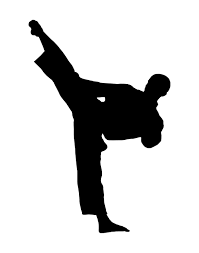 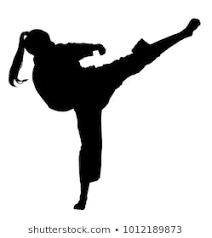 Led by sensei Dave Reicher, and co–led by therapy staff, this therapy utilizes martial arts to increase balance, coordination, endurance, and strength.  Martial Arts Therapy also aids in improving self-esteem while providing opportunities for positive social interaction.Through guidance and adaptive techniques, this therapy assists participants in learning how to successfully participate in the recreational and fitness activity of martial arts regardless of physical, cognitive, social or emotional condition.Kicking off on September 10th, classes are offered Tuesdays at 5:30 and 6:30 p.m. at the University of Michigan Pediatric Rehabilitation Center.   2205 Commonwealth Blvd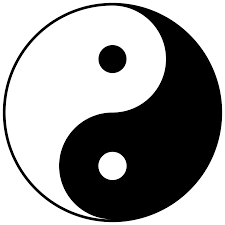 Ann Arbor, MI  48105Classes run in 6 week sessions throughout the school yearMartial Arts Therapy is funded in part by a generous grant throughDance Marathon at the University of Michigan.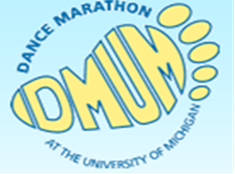 